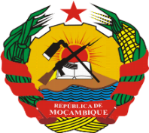 Níveis de Qualifica-çãoConhecimentosAptidões/HabilidadesAutonomia e Responsabilidade10É capaz de promover de forma inédita em contexto académico e/ou profissional, o progresso tecnológico, trabalho académico, a investigação Científica, social ou cultural.É capaz de conceber, projectar, adaptar e realizar uma investigação científica respeitando às exigências impostas pelos padrões de qualidade e integridade académicas para resolver problemas críticos na área de especialização e/ou em vários domínios.Possui plena responsabilidade e responsabilização em todos trabalhos de investigação científica avançada e/ou profissional.9Possui vasta gama de conhecimentos com profundidade na sua área de especialização e substancial em algumas áreas.Aplica o conhecimento em novas situações, demonstrando possuir pensamento independente bem como capacidade de resolução de problemas e avaliação crítica das constatações de trabalhos de investigação.Demonstra autonomia, criatividade e originalidade na gestão dos resultados de trabalho do grupo e individual em situações não familiares e complexas.8Sabe discernir de forma crítica os princípios, teorias, metodologias de investigação e da literatura corrente da disciplina.Recolhe, selecciona e interpreta informação relevante, particularmente na sua área de formação, que o habilite a fundamentar as soluções que preconiza e os juízos que emite, incluindo a análise dos aspectos sociais, científicos e éticos. Supervisiona e realiza tarefas sob sua responsabilidade e outras de natureza e complexidade similar que lhe forem determinadas superiormente.7Possui conhecimento de uma disciplina reconhecida e domínio de ideias, princípios, conceitos e métodos de investigação técnico-científicos na resolução de problemas.Demonstra capacidade de raciocínio independente e comunicação efectiva na resolução de problemas concretos.Concebe e gere processos e trabalhos. Estabelece metas e assegura a sua concretização a nível individual e de grupo.6Possui conhecimentos teóricos numa área específica de trabalho e capacidade de compreender, analisar e sintetizar informação num contexto variado.Aplica conhecimentos teóricos, práticos e aptidões em contextos específicos e variados.Garante a gestão e supervisão de processos com responsabilidade em contextos de estudo e de trabalhos. Faz a revisão do desempenho do seu trabalho e dos outros.5Demonstra um nível de conhecimentos teóricos e técnicos que inclui um entendimento técnico abstracto. Fornece assessoria técnica para a resolução de problemas em situações rotineiras e não rotineiras. Apresenta alguma evidência de que o conhecimento da sua própria área de trabalho está a ser aplicado num conjunto limitado de novos contextos e actividades.Utiliza, em novos ambientes e actividades, um amplo e bem desenvolvido leque de habilidades, que podem ser consideradas uma extensão da aprendizagem e formação prévia. As tarefas são incrementalmente baseadas na aplicação de um amplo conjunto de métodos e procedimentos em actividades rotineiras e não-rotineiras.Assume responsabilidade pelos seus próprios resultados em situações de aprendizagem e de trabalho caracterizadas por um grau crescente de não-estruturação. Assegura a gestão de outras pessoas em trabalhos de equipa ou de grupo. Opera de forma independente onde são requeridas decisões ou iniciativas de nível intermédio (e não crítico). 4Demonstra um nível de conhecimento teórico e técnico relevante. Equilibra a compreensão teórica, abstracta e/ou técnica e factual numa área de trabalho ou de estudo. Realiza actividades de resolução de problemas em situações essencialmente rotineiras.Demonstra uma série de habilidades em situações previsíveis e em algumas situações novas, relacionadas com a área de formação e/ou de trabalho. As tarefas incluem um grande número de actividades que envolvem tanto métodos e procedimentos rotineiros, como alguns não- rotineiros. As tarefas incluem um certo grau de discernimento e julgamento na selecção de equipamentos ou métodos apropriados.Trabalha de forma independente em diferentes contextos familiares, desde que dentro de um ambiente operacional conhecido. Assume responsabilidade pelos seus resultados em situações de trabalho e de aprendizagem semiestruturadas. Assegura, com algum apoio, a supervisão de outras pessoas em pequenos trabalhos de equipa ou de grupo. Trabalha de forma independente quando é requerida uma tomada de decisão imediata e alguma iniciativa. 3Demonstra um nível limitado de conhecimentos teóricos e técnicos relevantes. O conhecimento é essencialmente concreto ou factual e limitado à área de formação, com entendimento de certos elementos teóricos e técnicos. Interpreta a informação de forma literal, fazendo uso de uma capacidade de discernimento e julgamento limitados. Demonstra conhecimento de processos, materiais e terminologia básica. Aplica um pequeno, mas bem desenvolvido, conjunto de habilidades, em situações configuradas à sua área de formação. Evidencia alguma transferência de conhecimentos e habilidades para novos contextos e actividades, com apoio mínimo. As tarefas envolvem a aplicação de um certo discernimento e julgamento na selecção de equipamentos e métodos. Providencia assessoria técnica para resolver problemas específicos, em rotinas conhecidas. Assume responsabilidade pelos seus próprios resultados, em situações estruturadas de trabalho e aprendizagem. Assume responsabilidades limitadas por outros, em pequenas equipas ou trabalhos de grupo. Trabalha de forma independente quando são requeridas decisões ou iniciativas simples. Requer apoio, direcção e supervisão em situações pouco conhecidas. 2Apresenta ideias e conceitos através de comunicação oral e escrita eficaz. Localiza e obtêm informação de um conjunto limitado e definido de fontes e aplica-a em situações familiares e estruturadas Demonstra desempenho de habilidades pré- vocacionais numa área ocupacional específica, numa fase inicial. Desempenha processos de trabalho simples com suporte e aplica um conjunto limitado de habilidades em situações previsíveis. Demonstra capacidade para desempenhar algumas tarefas independentes em certas oportunidades estruturadas com níveis intermédios de apoio, direcção e supervisão. Contribui para o trabalho e resultados de grupo e equipa como participante, sem assumir grandes responsabilidades pelos resultados da equipa. 1Entendimento escasso ou limitado de conceitos / habilidades básicas de leitura, escrita e cálculo. Requer um grau elevado de suporte em actividades que exigem a utilização de habilidades de comunicação escrita ou cálculo. Demonstra conhecimentos operacionais básicos e aplica-os a um conjunto limitado de actividades.Aplica soluções conhecidas a um conjunto limitado de problemas previsíveis. Demonstra habilidades operacionais básicas e aplica-as a um conjunto limitado e definido de actividades. As tarefas incluem um conjunto limitado de actividades, envolvendo sobretudo rotinas e funções conhecidas.Requer um elevado nível de apoio, direcção e supervisão. Demonstra responsabilidade limitada pelo seu trabalho e qualidade dos resultados, incluindo os resultados da equipa. As tarefas que realiza envolvem a tomada de decisões e acções de complexidade limitada. 